Page 1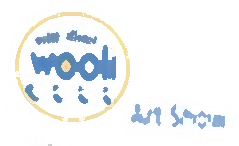 Wild about Wooli Art Show Final Report 2016The 6th Wooli Artists GatheringThe 2016 Wild about Wooli Art Show was very successful again with what little time we had this year in organising, but it has worked and that is a relief. Opening night being held on Good Friday 25th March 2016 continuing on the 26th and 27th March 2016.School holidays did not coincide this year which led to numbers down for entry of children. The raffle was a huge success again making $870.00 with last year’s winner for 2015 Tanja Ackerman donating “Potential”. Tickets were drawn on Sunday 27th March by Kathleen Hull. A total of 26 artist’s entered the Wooli Art show 2016 {38 artists entered in 2015.} but a staggering 28 art works sold and that is the highest in the running of the Art Show so far. A total of $939.00 of 20% commission was made.Artists were again charged a $20 entry fee for displaying 1~3 paintings $520.00 was made not a great start but still good considering the time frame. The Wooli Public School artwork again proved to be a fantastic asset and the children seem to gain great joy of displaying their work. Of course having their art work judged and winning is just an amazing confidence boost for them. Four prizes were given this year as they were just fantastic.Art Work prizes were evaluated for 2016 by the WAG committee and increased as well as more categories have been included to the judging each section as seen below. Best in Show      	$200.00		{$100 more}Highly Commended 	$150.00		{$50 more}Packers Prize 		$50.00		{$20.00 more}Photography 		$50.00Works on Paper	$50.00Painting		$50.00Jude McBean, Director of the Grafton Regional Gallery, accepted judging the entries on Thursday afternoon			Page 2Wild about Wooli Art Show Final Report 2016		The 6th Wooli Artists GatheringThe winners for 2016:Awards for 2016 Best in Show 			 Curt Edwards			“Serene Delight”Highly Commended 		 Jim Hourigan 			“Kookaburra 3”Photography Category		 Carmel Young 			“If these trees could talk”Painting Category	                	Linda Westmoreland		“Sand Story”Works on Paper Category              	 Rhonda Ellem 			“Minnie Water Blue” The People’s Choice Prize	 	Al Hanson 			“Birds”Packers Prizes 			 Al Hanson			 “Hiawatha Dreaming”Junior Awards 2016Winner:				Parker Davis			“Ocean Art Wooli”Second: 				Sava Dobra ~ Garrett		“Anchored in the Sea”Third:  				Hayley Liquette	 “Deep Ocean”Fourth: 				Ruby Plowman 	 “Hidden Treasure”A donation of $1,302.55 from the proceeds of the Art Show to Coastal Communities Protection Alliance – Wooli.A donation is also to be made to SES and Rural Fire Service of $50.00 each for the support and wonderful work done in keeping the Wooli Community safe. My sincere gratitude and {relief} to Mr Bruce Bird CCPPA President special guest/MC to open the Art Show for 2016.I would like to thank especially Tanya Howard, Ruth Boyd, Carmel Young, Kerrie Dunn Cove, Barbara and Dennis Martin, Pasty, Marlene Hooper, Leone Coper, Margaret Ward, Bruce Ward and Nick Hill. Thank you to all the team for their outstanding support and hard work. They were invaluable and words cannot express all of my appreciation to the small team who helped so much to ensure 2016 Art Show went on again. Greatly appreciate Ian Rees and his staff at the Wooli Hotel who played host to the Art Show again ~ thank you. Thank you to Bruce Ward who negotiated with Ian Rees on pricing for drinks which proved to have an excellent result with the overall total coming at $343.00 which is $498.00 less than 2015. Total for food shop and drinks for 2016 ~ $505.90 a much more pleasing result.The next Wild about Wooli Art Show will be held on Good Friday April 14th to April 16th 2017.        Thank you and regards, Kathleen Hull